О назначении голосования по отбору общественных территорий, подлежащих благоустройству в первоочередном порядкеВ соответствии Федеральным законом от 6 октября 2003 года № 131-ФЗ «Об общих принципах организации местного самоуправления в Российской Федерации», Постановлением Правительства Российской Федерации от 10 февраля 2017 года № 169 «Об утверждении Правил предоставления и распределения субсидий из федерального бюджета бюджетам субъектов Российской Федерации на поддержку государственных программ субъектов Российской Федерации и муниципальных программ формирования современной городской среды», Постановлением главы (губернатора) Краснодарского края от 31 января 2019 года № 36/1 «О порядке организации и проведения рейтингового  голосования по отбору общественных территорий муниципальных образований Краснодарского края, подлежащих благоустройству в первоочередном порядке», Решением Совета Тбилисского сельского поселения Тбилисского района от 28 декабря 2017 года № 315 «Об утверждении порядка организации и проведения голосования по отбору общественных территорий, подлежащих благоустройству в первоочередном порядке» в целях реализации мероприятий по благоустройству территории Тбилисского сельского поселения Тбилисского района, постановляю:1. Провести голосование на территории Тбилисского сельского поселения Тбилисского района по отбору общественных территорий, подлежащих благоустройству в первоочередном порядке, 16 февраля 2020 года с 8 до 20 часов по местному времени.2.Определить, что голосование будет осуществляться в специальных местах (отдельных помещениях), отведенных только для голосования по отбору общественных территорий, подлежащих благоустройству в первоочередном порядке на территории Тбилисского сельского поселения Тбилисского района в соответствии с требованиями, предусмотренными Федеральным законом от 12 июня 2002 № 67-ФЗ «Об основных гарантиях избирательных прав и права на участие в референдуме граждан Российской Федерации», согласно перечню, приведенному в приложении № 1.3.Утвердить перечень общественных территорий, подлежащих благоустройству в первоочередном порядке в 2020 году в рамках реализации муниципальной программы «Формирование современной городской среды на 2018-2024 годы», представленный общественной комиссией (приложение № 2).4.Общественной комиссии не позднее 16 февраля 2020 года создать и утвердить состав территориальной комиссии для каждого участка, назначить ее председателя и секретаря, определить порядок ее деятельности.5.Администрации Тбилисского сельского поселения Тбилисского района в лице уполномоченного органа отдел делопроизводства и организационно-кадровой работы (далее – уполномоченный орган) со дня, следующего за днем официального опубликования настоящего постановления, но не позже 16 февраля 2020 года, обеспечить подготовку, опубликование и размещение на официальном сайте администрации муниципального образования Тбилисский район в информационно-телекоммуникационной сети «Интернет» дизайн-проектов благоустройства общественных территорий в целях ознакомления с ними всех заинтересованных лиц.6.Уполномоченному органу обеспечить изготовление бланков документов, связанных с подготовкой и проведением голосования в течение трех календарных дней, со дня обращения общественной комиссии, но не позднее, чем за три календарных дня до дня проведения голосования.Виды и количество каждого вида бланков определяется общественной комиссией с учетом необходимости выделения в день проведения голосования территориальной комиссии дополнительного количества соответствующих бланков.7.Отдел делопроизводства и организационно-кадровой работы (Воронкин) опубликовать настоящее постановление на официальном сайте администрации муниципального образования Тбилисский район в информационно-телекоммуникационной сети «Интернет».8.Контроль за выполнением настоящего постановления возложить на заместителя главы Тбилисского сельского поселения Тбилисского района  (Войтов).9.Настоящее постановление вступает в силу со дня его официального опубликования.Глава Тбилисского сельского поселения Тбилисского района                                		          А.Н. СтойкинПРИЛОЖЕНИЕ №1к постановлению администрации Тбилисского сельского поселения Тбилисского района от ________________ года № ____ПЕРЕЧЕНЬизбирательных участков определенных для голосования на территории Тбилисского сельского поселения Тбилисского района по отбору общественных территорий подлежащих благоустройству в первоочередном порядке Глава Тбилисского сельскогопоселения Тбилисского района 						        А.Н. СтойкинПРИЛОЖЕНИЕ №2к постановлению администрации Тбилисского сельского поселения Тбилисского района от ________________ года № ____ПЕРЕЧЕНЬобщественных территорий Тбилисского сельского поселения Тбилисского района подлежащих благоустройству в первоочередном порядке вынесенных для голосования Сквер, расположенный: Краснодарский край, Тбилисский район, ст-ца Тбилисская, ул. Элеваторная 70, для вынесения на рейтинговое голосование в соответствии с муниципальной программой формирование современной городской среды на 2018-2024 годы.Сквер, расположенный: Краснодарский край, Тбилисский район, ст-ца Тбилисская, ул. Первомайская 14 Ж, для вынесения на рейтинговое голосование в соответствии с муниципальной программой формирование современной городской среды на 2018-2024 годы.Сквер «В честь 80-летия образования Краснодарского края и 225-летия с начала освоения казаками кубанских земель», расположенный: Краснодарский край, Тбилисский район, пос. Октябрьский, ул. Южная 7 В, для вынесения на рейтинговое голосование в соответствии с муниципальной программой формирование современной городской среды на 2018-2024 годы.Глава Тбилисского сельского поселения Тбилисского района 						        А.Н. Стойкин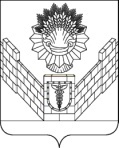 АДМИНИСТРАЦИЯТБИЛИССКОГО СЕЛЬСКОГО ПОСЕЛЕНИЯ ТБИЛИССКОГО РАЙОНАПОСТАНОВЛЕНИЕот ____________________                                                                                       №_____  ст-ца ТбилисскаяНомер участкаГраницы участкаАдрес помещения
для голосования12348-01Территория Тбилисского сельского поселения Тбилисского района352360,Краснодарский край, Тбилисский район, ст.Тбилисская, ул.Элеваторная, д.70 (здание клуба микрорайона "Гречишкинский элеватор" филиала МБУК "Тбилисский КДЦ")48-02Территория Тбилисского сельского поселения Тбилисского района352360,Краснодарский край, Тбилисский район, ст.Тбилисская, ул.Новая, д.33 (здание администрации Тбилисского сельского поселения Тбилисского района)48-03Территория Тбилисского сельского поселения Тбилисского района352360,Краснодарский край, Тбилисский район, ст.Тбилисская, ул. Базарная, д.145 (здание МБУК "Тбилисский КДЦ")48-04Территория Тбилисского сельского поселения Тбилисского района352360,Краснодарский край, Тбилисский район, ст. Тбилисская, ул. Толстого, д.24 (здание МБОУ СОШ №7)48-05Территория Тбилисского сельского поселения Тбилисского района352360,Краснодарский край, Тбилисский район, ст.Тбилисская, ул. Октябрьская, д.133 (здание МБОУ СОШ №5)48-06Территория Тбилисского сельского поселения Тбилисского района352360,Краснодарский край, Тбилисский район, ст. Тбилисская, ул. Красная, д.24 (здание МБУК «Тбилисский РДК»)48-07Территория Тбилисского сельского поселения Тбилисского района352360,Краснодарский край, Тбилисский район, ст. Тбилисская, ул. Красная, д.134 (здание МБОУ СОШ №6)48-08Территория Тбилисского сельского поселения Тбилисского района352374,Краснодарский край, Тбилисский район, пос. Октябрьский, ул. Псурцева, д.19 (здание клуба пос. Октябрьский – филиал МБУК «Тбилисский КДЦ»)48-09Территория Тбилисского сельского поселения Тбилисского района352360,Краснодарский край, Тбилисский район, хут. Северин, ул. Ленина, д.9 (здание клуба хут. Северин – филиала МБУК «Тбилисский КДЦ»)